Jak získat txt.file z PDMS a Triqqer.Otevřeme si program PDMS nebo Trigger. V našem případě bude k manuálu využit program PDMS, ale úplně stejný postup je i pro program Trriger. 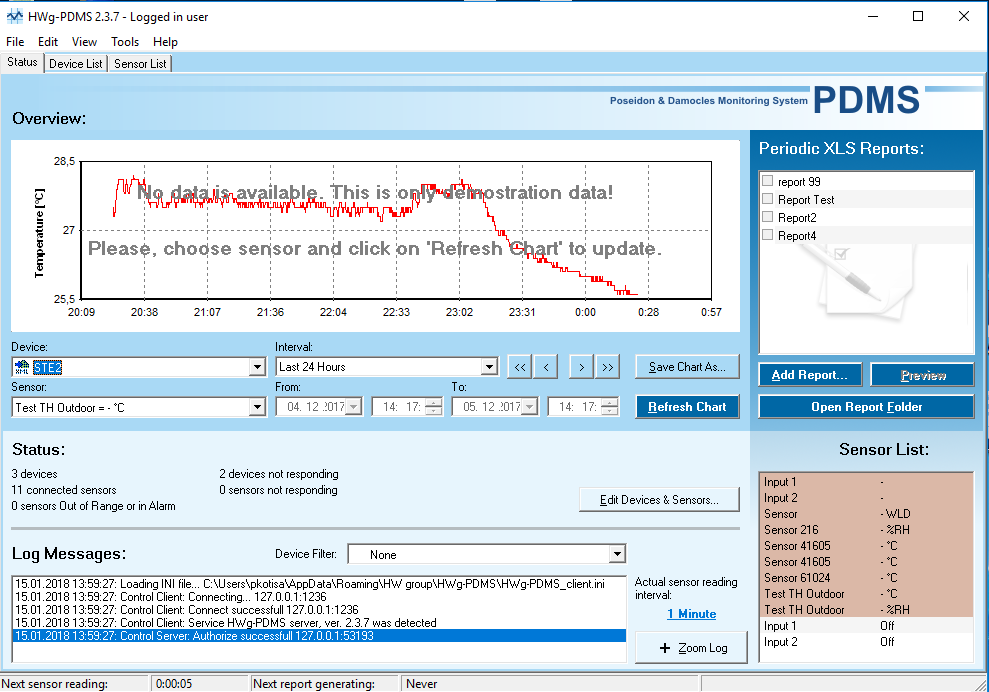 Klikneme na Help – Registration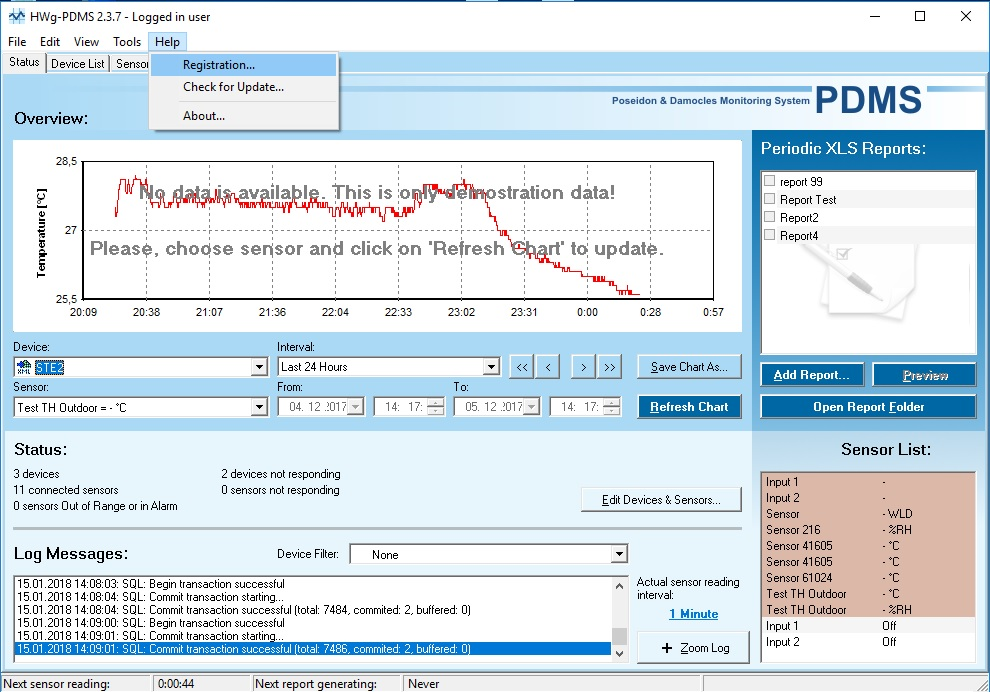 Nyní se nám otevře registrační formulář, pokračujeme tlačítkem Next.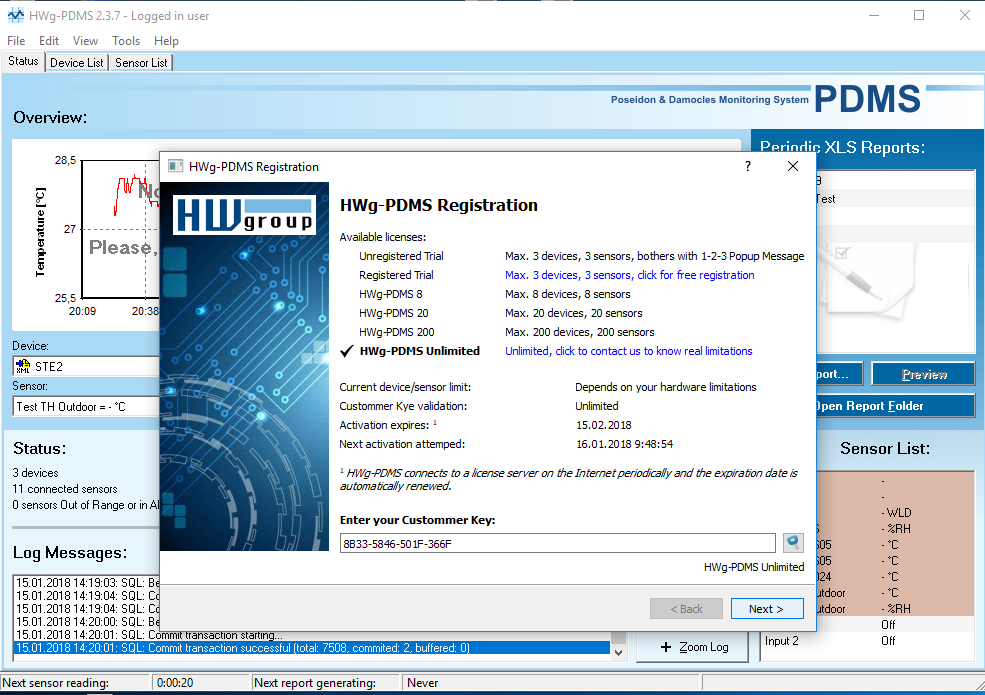 V tuto chvíli můžeme vidět nový formulář, kde máme všechny svoje údaje, které jsou vedeny u naší licence. Zaškrtneme pole – Only Save to Activation File a klikneme na Commit, 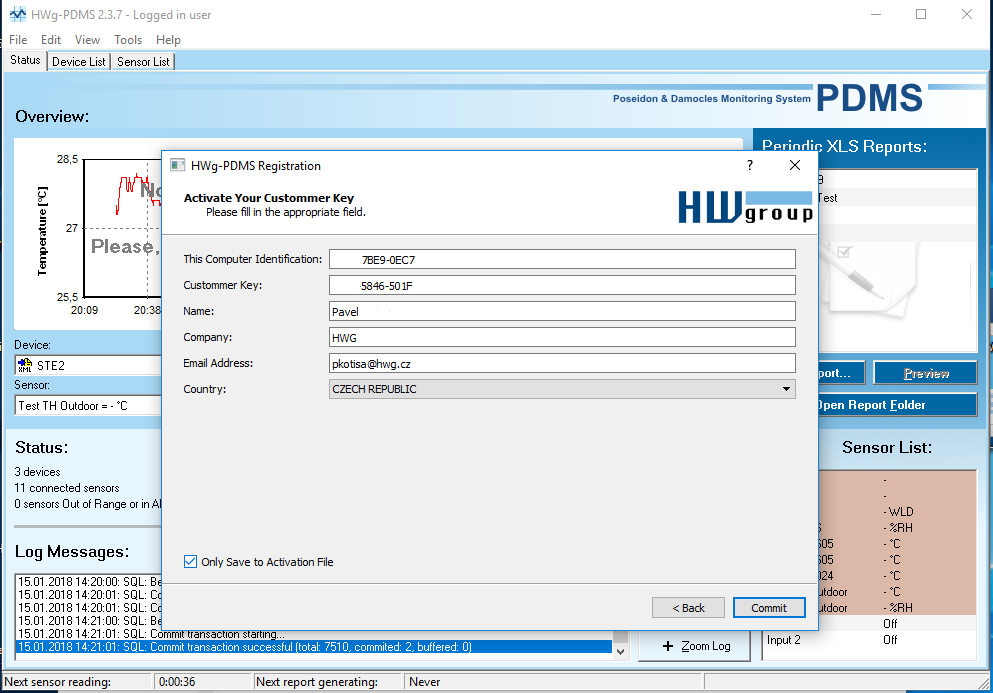 Vybereme kam chceme txt. file uložit.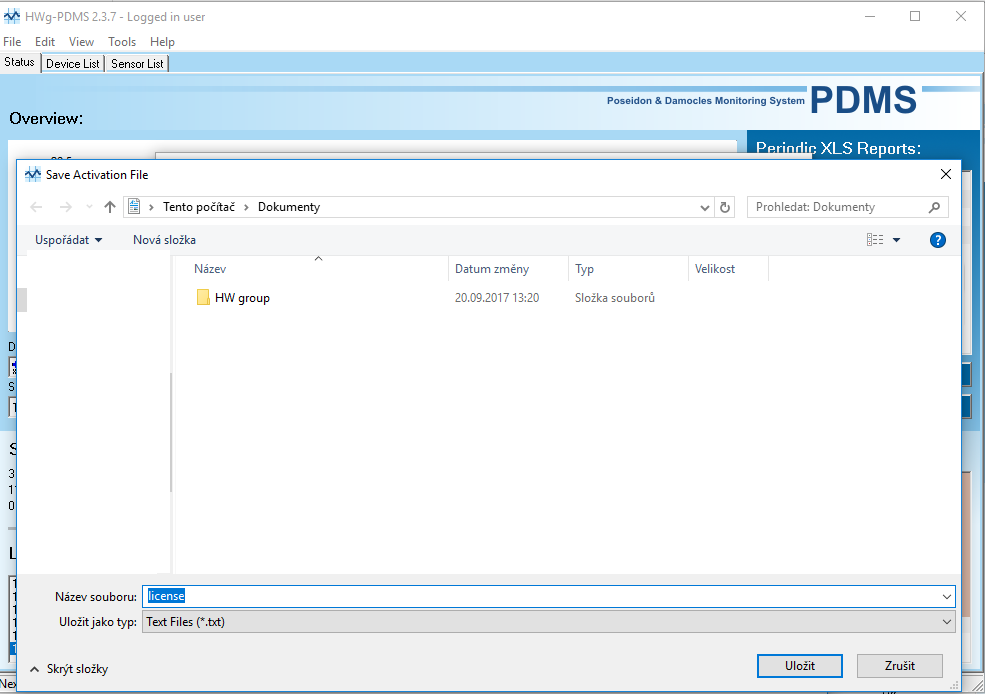 Jako poslední se nám zobrazí okno, které nás informuje o tom, že se soubor úspěšně uložil.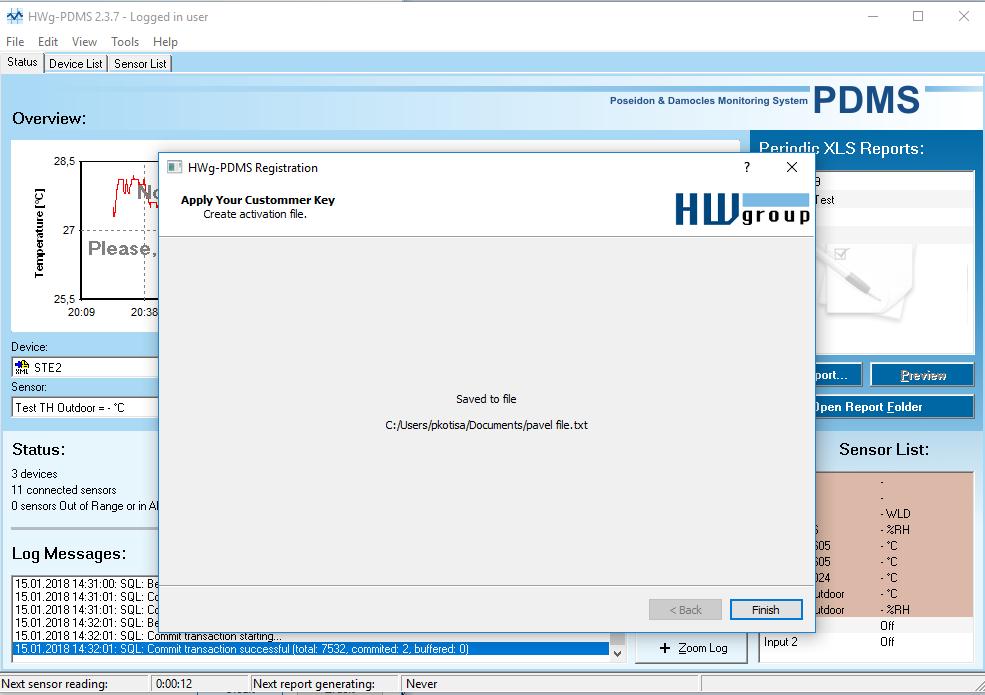 